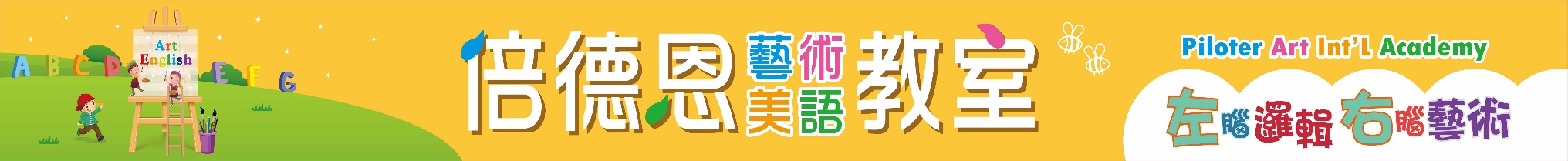 倍德恩藝術美語教室特約商店申請表 　　　　　　　聯絡窗口：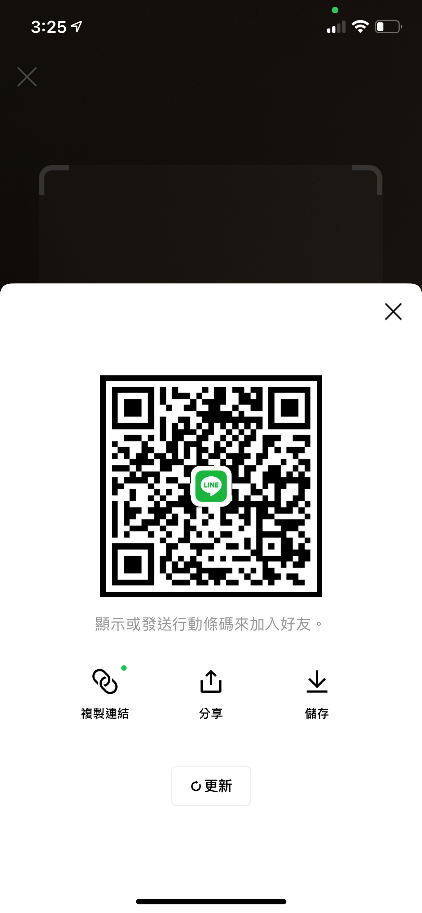  　　　　　　　Franny 張小姐  Clfrannyastdm@gmail.com　　　　　　　 請掃描左側 Line條碼進行聯絡。